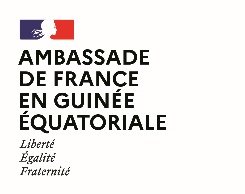 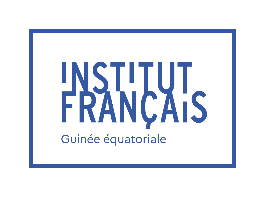 SOLICITUD DE ACTIVIDAD CULTURAL EN EL INSTITUTO FRANCÉS DE GUINEA ECUATORIALPROPOSITION D’ACTIVITÉ CULTURELLE À L’INSTITUT FRANÇAIS DE GUINÉE ÉQUATORIALEFECHA / DATE :                                             DATOS DE CONTACTO / COORDONNÉESApellidos / Noms de famille : _________________________________________________________Nombre / Prénom : __________________________________________________________________Numero de teléfono / Numéro de téléphone : ___________________________________________WhatsApp : ________________________________________________________________________Correo electrónico / Adresse e-mail : ___________________________________________________Es obligatorio adjuntar un currículum vítae / Il est obligatoire de joindre un CV à ce documentSECCIÓN 1 : PRESENTACIÓN DEL PROYECTO / PRÉSENTATION DU PROJET Título del proyecto / Titre du projet : ___________________________________________________Nombre del artista o de los artistas / Nom de l’artiste ou des artistes : _________________________________________________________________________________________________________Ámbito artístico / Discipline artistique :____________________________________________________________________________________Presentación general / Présentation générale : ____________________________________________________________________________________________________________________________________________________________________________________________________________________________________________________________________________________________________________________________________________________________________________________________________________________________________Descripción técnica del proyecto / Description technique du projet :____________________________________________________________________________________________________________________________________________________________________________________________________________________________________________________________________________________________________________________________________________________________________________________________________________________________________SECCIÓN 2 : PRESENTACIÓN DEL ARTISTA / PRÉSENTATION DE L’ARTISTEBiografía / Biographie :________________________________________________________________________________________________________________________________________________________________________________________________________________________________________________________________________________________________________________________________________________________________________________________________________________________________________________________________________________________________________________________Inspiraciones artísticas / Inspirations artistiques :  ____________________________________________________________________________________________________________________________________________________________________________________________________________________________________________________________________________________________________________________________________________________________________________________________________________________________________¿Ha presentado ya un proyecto al IFGE? / Avez-vous déjà présenté un projet à l’IFGE ?       Sí / Oui           No / Non    Público(s) destinatario(s) / Public(s) visé(s) :         Infancia / Petite enfance             Adolescentes / Adolescents           Adultos / Adultes  Adjunte los documentos que considere necesaria (videos, fotos, redes sociales, etc.). Puede enviarlos a culture@institutfrancais-malabo.org o entregarlos en la secretaría del IFGE de lunes a viernes de 9:00 a 12:00 y de 15:00 a 18:00.Veuillez joindre toute documentation que vous jugez nécessaire (vidéos, photos, réseaux sociaux, etc.). Vous pouvez envoyer ce formulaire et les pièces jointes à culture@institutfrancais-malabo.org ou les remettre au secrétariat de l'IFGE du lundi au vendredi de 9h00 à 12h00 et de 15h00 à 18h00.